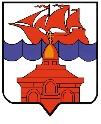 РОССИЙСКАЯ ФЕДЕРАЦИЯКРАСНОЯРСКИЙ КРАЙТАЙМЫРСКИЙ ДОЛГАНО-НЕНЕЦКИЙ МУНИЦИПАЛЬНЫЙ РАЙОНАДМИНИСТРАЦИЯ СЕЛЬСКОГО ПОСЕЛЕНИЯ ХАТАНГАПОСТАНОВЛЕНИЕ 03.10.2022 г. 								                                                           № 119 - ПО проведении капитального ремонта общего имущества в многоквартирных домах На основании Жилищного кодекса Российской Федерации от 29.12.2004 № 188-ФЗ, в соответствии с Законом Красноярского края от 27.06.2013               № 4-1451 «Об организации проведения капитального ремонта общего имущества в многоквартирных домах, расположенных на территории Красноярского края», Постановлением Правительства Красноярского края       от 31.05.2022 № 479-п «Об утверждении краткосрочного плана реализации капитального ремонта общего имущества в многоквартирных домах, расположенных на территории Красноярского края, региональной программы утвержденной Постановлением Правительства Красноярского края от 27.12.2013 № 709-п на 2023-2025 годы»,ПОСТАНОВЛЯЮ:Утвердить перечень многоквартирных домов, расположенных на территории села Хатанга сельского поселения Хатанга Таймырского Долгано-Ненецкого муниципального района Красноярского края, подлежащих капитальному ремонту в соответствии с региональной программой капитального ремонта, в которых собственники не приняли решение о проведении капитального ремонта общего имущества, согласно приложению № 1 к настоящему постановлению.Утвердить перечень многоквартирных домов, расположенных на территории села Хатанга сельского поселения Хатанга Таймырского Долгано-Ненецкого муниципального района Красноярского края, подлежащих капитальному ремонту в соответствии с региональной программой капитального ремонта, в которых собственники приняли решение о проведении капитального ремонта общего имущества, согласно приложению № 2 к настоящему постановлению.Отделу ЖКХ, благоустройства и градостроительства администрации сельского поселения Хатанга (Храмова А.Н.) в течении пяти дней с момента вступления в силу настоящего постановления, направить копию постановления собственникам помещений в многоквартирных домах, в отношении которых принято решение о проведении капитального ремонта общего имущества путем размещения на информационных досках в многоквартирных домах  и на официальном сайте органов местного самоуправления сельского поселения Хатанга www.hatanga24.ruОпубликовать постановление в Информационном бюллетене Хатангского сельского Совета депутатов и Администрации сельского поселения Хатанга и на официальном сайте органов местного самоуправления сельского поселения Хатанга www.hatanga24.ruПостановление вступает в силу со дня его подписания.Контроль за исполнением настоящего постановления оставляю за собой.Глава сельского поселения Хатанга										 А.С. СкрипкинПриложение № 1к постановлению Администрациисельского поселения Хатангаот 03.10.2022 № 119-ППеречень многоквартирных домов, расположенных на территории села Хатанга сельского поселения Хатанга Таймырского Долгано-Ненецкого муниципального района Красноярского края, подлежащих капитальному ремонту в соответствии с региональной программой капитального ремонта, в которых собственники помещений не приняли решение о проведении капитального ремонта общего имуществаПриложение № 2к постановлению Администрациисельского поселения Хатангаот 03.10.2022 № 119-ППеречень многоквартирных домов, расположенных на территории села Хатанга сельского поселения Хатанга Таймырского Долгано-Ненецкого муниципального района Красноярского края, подлежащих капитальному ремонту в соответствии с региональной программой капитального ремонта, в которых собственники помещений приняли решение о проведении капитального ремонта общего имущества№ п/пАдрес многоквартирного домаПеречень работСрок проведенияСтоимость (руб.)№ п/пАдрес многоквартирного домаПеречень работСрок проведенияСтоимость (руб.)№ п/пАдрес многоквартирного домаПеречень работСрок проведенияСтоимость (руб.)1.ул. Полярная, д. 37Ремонт внутридомовых инженерных систем электроснабжения2023 год2 306 490.822.ул. Экспедиционная, д.1Ремонт внутридомовых инженерных систем электроснабжения2023 год6 002 670.903.ул. Аэропортовская, д.21 АРемонт внутридомовых инженерных систем электроснабжения2024 год1 435 791.704.ул. Краснопеева, д. 23Ремонт внутридомовых инженерных систем электроснабжения2025 год3 287 824.265.ул. Норильская, д. 10Ремонт крыши2025 год65 795 267.236.ул. Советская, д.29Ремонт крыши2025 год28 258 325.677.ул. Советская, д.35Ремонт внутридомовых инженерных систем электроснабжения2025 год1 586 366.868.ул. Таймырская, д.23 АРемонт внутридомовых инженерных систем электроснабжения2025 год1 126 308.329.ул. Экспедиционная, д.5Ремонт внутридомовых инженерных систем электроснабжения2025 год2 846 593.2110.ул. Экспедиционная, д.24Ремонт внутридомовых инженерных систем электроснабжения2025 год1 495 873.49№ п/пАдрес многоквартирного домаПеречень работСрок проведенияСтоимость (руб.)№ п/пАдрес многоквартирного домаПеречень работСрок проведенияСтоимость (руб.)№ п/пАдрес многоквартирного домаПеречень работСрок проведенияСтоимость (руб.)1.ул. Таймырская, д.49Ремонт внутридомовых инженерных систем электроснабжения2023 год849 066.602.ул. Советская, д.24Ремонт фундамента2023 год111 701.383.ул. Таймырская, д.16Ремонт внутридомовых инженерных систем электроснабжения2024 год1 443 959.554.ул. Таймырская, д.45Ремонт крыши2025 год47 823 843,635.ул. Таймырская, д.47Ремонт внутридомовых инженерных систем электроснабжения2025 год2 410 220.856.ул. Советская, д.31Ремонт крыши2025 год18 869 443.427.ул. Советская, д.37Ремонт внутридомовых инженерных систем электроснабжения2025 год1 573 916.438.ул. Полярная, д. 41Ремонт крыши2025 год11 502 216.76